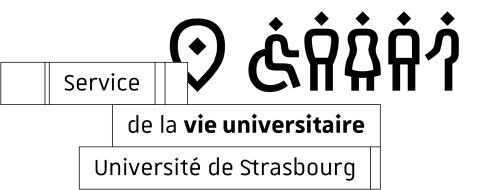 Convention : prêt de tonnellesEntre les soussignés :D’une part : Le Service de la vie universitaire de l’Université de Strasbourg représenté par Madame Diane DUPRONT, Chef de Service Et d’autre part :Nom : …………………………………………………………………………………………………………………………………………….…………………………………Prénom :………………………………………………………………………………………………………………………………………………………………..…………Adresse :………………………………………………………………………………………………………………….………………………………………………..…………………………………………………………………………………………………………………………………………………………..…………..………………….……Téléphone :………………………………………………………………………………………………………………………………………………………………………Courriel :………………………………………………………………..…………………………………………………………………………………………………………Représentant l’organisme :…………………………………………………………..…………………………………………………………………………………Il est convenu ce qui suit :Article 1 : ObjetPour la manifestation du………………………………………au……………………………………………………..Madame, Mademoiselle, Monsieur…………………………………………………………………………………….Bénéficie d’un prêt à titre gratuit de :- ………….tonnelle(s) de 3m x 3m (caution : 150 € par tonnelle)- ………….tonnelle(s) de 4.5m x 3m (caution : 300 € par tonnelle)Article 2 : Caution et état du matérielUn chèque de caution (à l’ordre de l’Agent Comptable de l’Université de Strasbourg) et d’un montant de                       ………………€ est déposé au Service de la vie universitaire. Un état du matériel est dressé au moment de sa remise à l’emprunteur. Il est signé par lui et par la Chef du Service de la vie universitaire.Article 3 : Restitution du matérielL’intéressé(e) restituera le matériel dans la semaine qui suit la fin de l’opération mentionnée à l’article 1. A l’issue de l’événement, l’intéressé(e) s’engage à restituer le matériel dans le même état que lors de sa remise, faute de quoi, celui-ci (celle-ci) devra remplacer le matériel détérioré dans le mois qui suit le prêt. Le chèque de caution sera restitué à l’intéressé(e) après vérification de l’état du matériel prêté.Fait à Strasbourg le : 	L’intéressé(e) 						Pour le Service de la vie universitaire									    Diane DUPRONT		Convention : prêt de tonnellesEtat du matériel :NB : l’usage de rubans adhésifs de tous types pour la fixation d’affiches ou autres objets sur les éléments en toile (toit, porte, fenêtre) est strictement interdit.Fait à Strasbourg le :L’intéressé(e) 						Pour le Service de la vie universitaire									    Diane DUPRONT		Type de matérielNombreEtat à la datedu prêtEtat à la datede la restitutionStructure métalliqueToitPorte avec sac de rangementFenêtre avec sac de rangementPoids de lestage